	 SDP Teacher Residency Program’s​	 Praxis Preparation and Testing Information In order to be accepted into SDP’s Teacher Residency Program, candidates must pass the Praxis content exam required for certification. ​Use the charts below to determine which  Praxis content exam you should take. ​To learn more about SDP’s Teacher Residency Program, please email ​teacherresidency@philasd.org​.  MIDDLE GRADES (4 – 8) SECONDARY GRADES (7 - 12) MIDDLE GRADES (4 – 8) or SECONDARY (7-12) Please keep reading for additional information and resources >>> 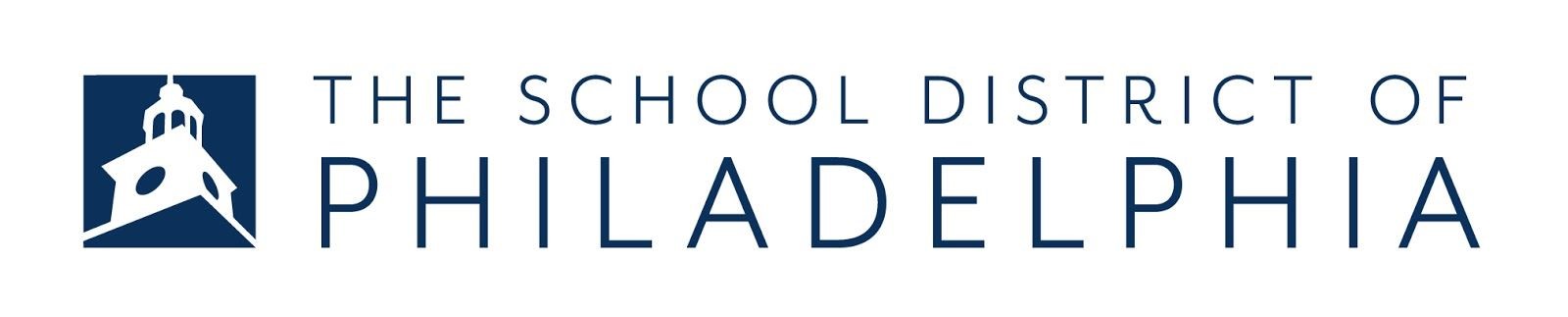 	 Praxis Preparation and Testing Information (continued)​	 If you plan to become a middle grades or Spanish language teacher, you will need to take an additional Praxis core exam to earn your teaching certification. You can wait to take the required core exam until after​	 you have been accepted into the Teacher Residency Program. All of the above Praxis content exams (​ except the Spanish Language exam) are available to take at home.​	 Learn more at: https://www.ets.org/s/cv/praxis/at-home​	/.​  Testing Resources and Information Below are the ETS study resource guides for the ELA, Math, Science and Spanish Praxis exams. These guides and additional information about accessibility, registration and Praxis resources can be found at www.ets.or​ g.​  ➢ Middle Grades  ○ ELA ○ Math ○ Science ➢ Secondary Grades  ○ ELA  ○ Math  ○ Biology ○ Chemistry ○ Earth and Space Science ○ General Science ○ Physics ○ Spanish ETS has also partnered with Khan Academy to create additional Praxis preparation materials, available at: https://www.khanacademy.org/prep/praxis-core/overview Please note The School District of Philadelphia does not author or edit the exams and, therefore, cannot answer any questions or be responsible for any possible errors contained within.  To Be Certified in You Need to Take Test Code Qualifying Score Cost Middle Grades English 4–8 Subject Concentration: English Language Arts 5156 156 $75 Middle Grades Mathematics 4–8 Subject Concentration: Mathematics (Calculator allowe​	d.​ ) 5158 173 $75 Middle Grades Science 4–8 Subject Concentration: Science (Calculator allowe​	d.​ ) 5159 156 $75 To Be Certified in 	You Need to Take To Be Certified in 	You Need to Take Test Code Qualifying Score Cost Biology 7–12 Biology: Content Knowledge 5235 147 $130 Chemistry 7–12 Chemistry: Content Knowledge 5245 154 $130 Earth and Space Science 7–12 Earth and Space Sciences: Content Knowledge 5571 157 $130 English 7–12 English Language Arts: Content Knowledge 5038 167 $130 General Science 7–12 General Science: Content Knowledge 5435 146 $130 Mathematics 7–12 Mathematics: Content Knowledge​ (​Online graphing calculator provided​.) 5161 160 $130 Physics 7–12 Physics: Content Knowledge 5265 140 $130 To Be Certified in You Need to Take 	Test Code 	Qualifying Score 	Cost You Need to Take 	Test Code 	Qualifying Score 	Cost You Need to Take 	Test Code 	Qualifying Score 	Cost You Need to Take 	Test Code 	Qualifying Score 	Cost Spanish PK-12 Spanish: World Languages ​ (or ACTFL) 5195 168 $170 Special Education PK-12 Please contact Temple’s Residency Team for guidance on Praxis exam options for the Special Education pathway:​ ​templetr@temple.edu Please contact Temple’s Residency Team for guidance on Praxis exam options for the Special Education pathway:​ ​templetr@temple.edu Please contact Temple’s Residency Team for guidance on Praxis exam options for the Special Education pathway:​ ​templetr@temple.edu Please contact Temple’s Residency Team for guidance on Praxis exam options for the Special Education pathway:​ ​templetr@temple.edu To Be Certified in You Need to Take 	Test Code 	Qualifying Score 	Cost You Need to Take 	Test Code 	Qualifying Score 	Cost You Need to Take 	Test Code 	Qualifying Score 	Cost You Need to Take 	Test Code 	Qualifying Score 	Cost Middle Level 4–8 Pennsylvania Grades 4–8 Core Assessment​ (​Calculator allowed​.) 5152 See subtest scores below $140 Middle Level 4–8 If you wish to take or retake an individual subtest, you may register to take just that subtest. If you wish to take or retake an individual subtest, you may register to take just that subtest. If you wish to take or retake an individual subtest, you may register to take just that subtest. If you wish to take or retake an individual subtest, you may register to take just that subtest. Middle Level 4–8 Pedagogy Subtest 5153 162 $50 Middle Level 4–8 English Language Arts and Social Studies Subtest 5154 152 $50 Middle Level 4–8 Mathematics and Science Subtest (​Calculator allowed.​ ) 5155 164 $50 Spanish PK-12 Fundamental Subjects: Content Knowledge 5511 150 $130 